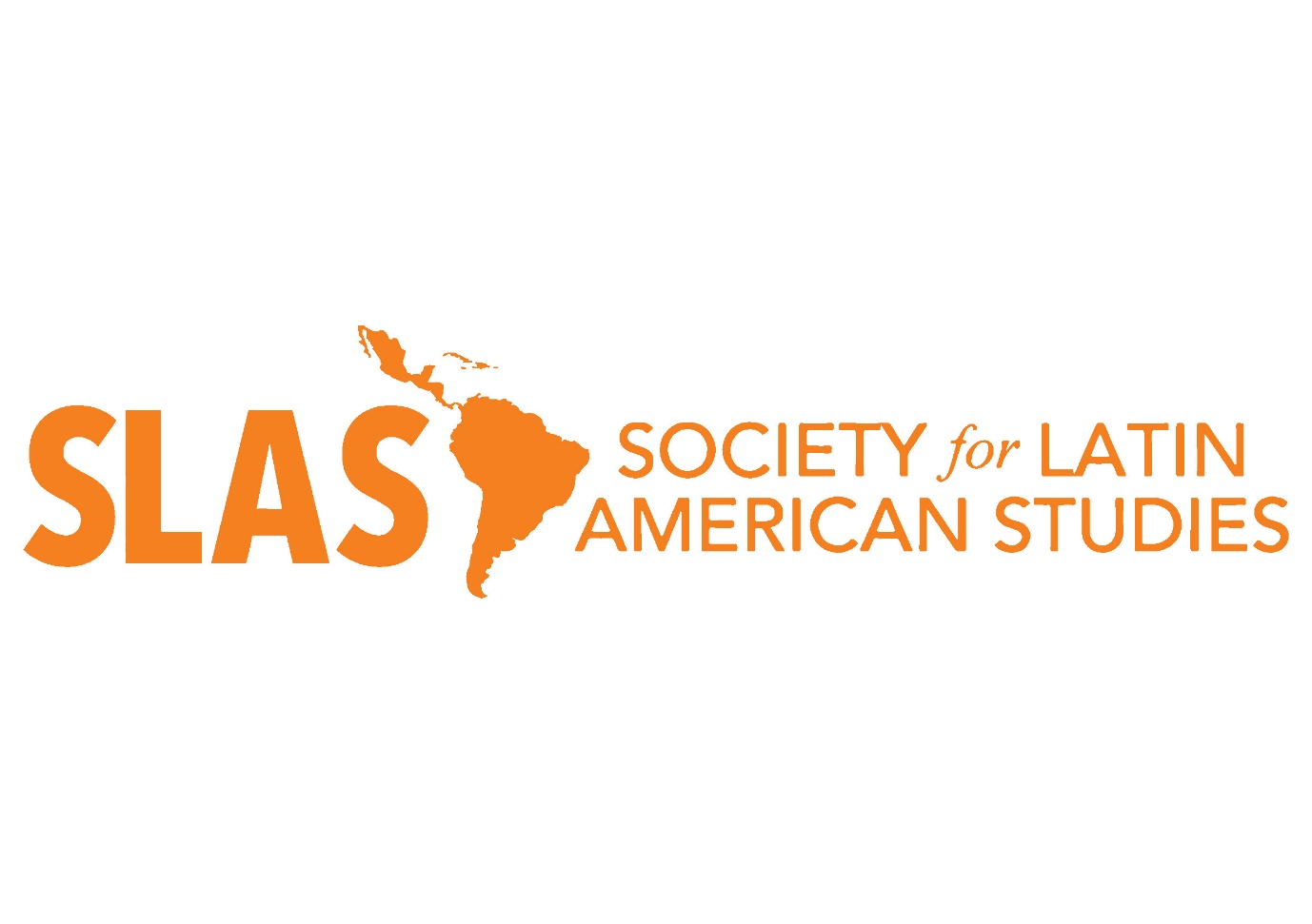 Notes for Applications for Latin American Scholars GrantsSLAS usually makes available six awards of up to £1,500 to contribute to the registration, travel and accommodation costs of scholars based in Latin America to enable them to attend and present a paper at the SLAS conference and to facilitate closer collaboration with SLAS members. The scheme is open to scholars who will attend the SLAS conference in person. This scheme is open to scholars based in Latin America (confirmed via address and institutional affiliation), including independent researchers, PhD students, as well as those affiliated to universities and institutions. It is recognised that the grant cannot cover the full costs of attending the conference but may be used in conjunction with other sources of funding. Applicants do not have to be members of SLAS to apply, although they are encouraged to join SLAS. Applications must be supported by a member of SLAS and a strategic case for the proposed collaboration must be made. Wherever possible, when the criteria are met, two of the awards will be reserved for early career scholars who are within five years of completion of their thesis/dissertation. Applicants who are within five years of completion of their PhD should include this information in the short professional biography.​ Application forms can be completed in English, Portuguese or Spanish. SLAS is happy to support costs related to caring responsibilities (for example costs towards the provision of additional care required in your absence, travel costs for accompanying children) as part of our grant applications. In the outline budget, please do feel free to include any such costs as part of the application.SLAS has acknowledged the climate emergency and wants to ensure that all grants include a focus on sustainability. We recognise that travel is a necessary and enjoyable part of research in our community, but we ask that applicants think carefully about how to travel in a more sustainable way (e.g. carbon offsetting, taking less-frequent trips, travelling overland instead of by air where possible). For events, we ask applicants to think about the resources used in universities and venues (e.g. no disposable cups). We encourage all applicants to include more sustainable options within any budgets, even if these are more costly than the most basic option. We also ask applicants to write a short paragraph on how the proposed travel and/or event has been planned with sustainability in mind. You are advised to read the SLAS Climate Action Plan.Completed application forms should be submitted to the SLAS Secretary by the deadline. Applicants will normally receive a confirmation of receipt of an application within 3 working days.Applications will be retained for up to one year and will be shared with members of the SLAS committee for assessment. Applications arriving after the deadline will not be considered under any circumstances.Funding is awarded on the basis that award holders must register to attend both days of the conference and awards will be distributed at the SLAS conference by the Treasurer.  Grant recipients will be expected to write a short blog post on their conference paper and the research collaboration (approx. 500-750 words in English, Spanish or Portuguese), which may be published on the SLAS website. This is to be submitted to the SLAS Secretary within 3 months of receiving the funding. We are particularly keen to include images for which grant recipients hold appropriate permissions within blog posts. We also strongly encourage all grant recipients to submit an article to the Bulletin of Latin American Research: https://onlinelibrary.wiley.com/page/journal/14709856/homepage/forauthors.html Assessment Criteria:​Strategic Case for Support – out of 10Quality of Abstract– out of 10Profile (relative to career stage) – out of 5Justification of budget – out of 5Application TimelineWe also strongly encourage all grant recipients to submit an article to the Bulletin of Latin American Research: https://onlinelibrary.wiley.com/page/journal/14709856/homepage/forauthors.html October / NovemberDeadline for Call for Papers for SLAS Conference. We normally aim to let you know whether, or not, your paper has been accepted before the funding deadline. If this does not happen, you should submit the funding application whilst awaiting the outcome of the Call for Papers. JanuaryDeadline for Latin American Scholars Grant. Please ensure that you leave sufficient time for both the SLAS member and Latin American Scholar to complete the form. February / MarchWe are usually able to inform applicants of the outcome of applications in February, but you should expect to hear from us by the end of March at the latest. April / May / JuneRegister for full conference, book travel etc. Complete and send grant acceptance form in order to receive a bank transfer from the SLAS Treasurer.July / AugustSubmit blog post to the SLAS secretary. 